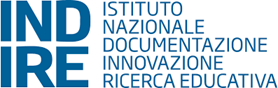 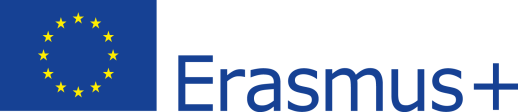 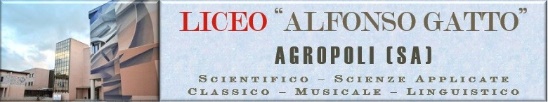 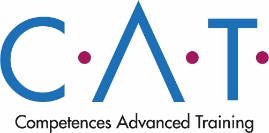 BANDO DI SELEZIONE DEI DOCENTI E DEL PERSONALE ATA PER IL PROGETTO DI MOBILITA’ ERASMUS PLUS-KA STAFF – “C.A.T. – Competences Advanced Training”CONVENZIONE N° 2020-1-IT02-KA101-077761 CUP: D89G20001060006Il seguente bando mette a disposizione 20 borse di mobilità da individuarsi tra il personale docente e il personale ATA, nei Paesi europei di Finlandia e Irlanda.Il Liceo Scientifico Statale “Alfonso Gatto” vuole offrire personale docente e ATA gli strumenti necessari per comprendere la realtà odierna, promuovendo l’acquisizione di strumenti competenze indispensabili per interpretare le complessità del mondo globale. Attraverso la partecipazione a Erasmus il Liceo Statale “Alfonso Gatto” ritiene di poter concorrere al raggiungimento quelle qualità e innovazioni necessarie a comprendere la società attuale.Gli obiettivi specifici del progetto sono: puntare alla formazione dei docenti su nuove metodologie didattiche (uso di ICT, CLIL, role playing, problem solving, flipped learning,) capaci di rendere concreta l’integrazione tra il sapere e il saper fare, tra conoscenze, competenze e capacità di tipo umanistico, scientifico e di tipo tecnologico e tecnico – professionale e, comunque, in armonia con quanto definito dal documento del Parlamento e del Consiglio Europeo del 18 dicembre 2006, in merito alle competenze chiave per l’apprendimento permanente; rafforzare le competenze di management del personale ATA, anche tramite l’uso di ICT, ai fini dello sviluppo di capacità gestionali più dirette e flessibili; supportare il personale ATA e docente nella creazione di reti consolidando i rapporti anche per progetti futuri soprattutto in campo metodologico educativo e di inserimento nel mondo del lavoro/universitario; potenziare le abilità linguistiche del personale scolastico specie per quel che riguarda la produzione orale e scritta in contesti specifici. TEMPI E MODALITA’10 BORSE DI STUDIO                                                                                                               10 BORSE DI STUDIOIRLANDA	* La mobilità in Irlanda è prevista dal 10 al 26 ottobre 2021, mentre per la mobilità in Finlandia dal 6 al 22 marzo 2022. Le date potrebbero subire delle variazioni in base alla disponibilità dei voli.Ai beneficiari saranno garantite le seguenti azioni:supporto nella selezione dei partecipanti e nell’individuazione delle strutture ospitanti; acquisto dei titoli di viaggio; organizzazione e pianificazione delle attività formative nei Paesi di destinazione menzionati (comprensivi del supporto nelle attività di preparazione precedenti la mobilità);monitoraggio, valutazione e certificazione delle attività formative nei Paesi di destinazione; rilascio di certificazione e attestati (si precisa che i certificati e gli attestati previsti saranno rilasciati esclusivamente nel caso in cui la fase di attività didattico-formativa all’estero sia portata a termine e sia consegnata tutta la documentazione richiesta dal Liceo); gestione attività di disseminazione dei risultati che garantirà l’eventuale replicabilità del progetto. Potranno presentare domanda di candidatura i docenti e il personale ATA che alla data di pubblicazione del bando:prestino servizio a tempo indeterminato presso il Liceo “Alfonso Gatto”;abbiano una conoscenza approfondita in una delle lingue comunitarie (criterio valido solo per le borse di studio previste per la mobilità in Finlandia)abbiano una forte motivazione al raggiungimento degli obiettivi del progetto.La formulazione della graduatoria deriverà dai punteggi attribuiti dalla Commissione a seguito della lettera motivazionale e della compilazione della seguente griglia di valutazione:Il totale massimo conseguibile sarà di 20 punti per le domande del personale ATA, 25 punti per le domande del personale docente. A parità di punteggio, precede il più giovane.A conclusione del processo selettivo sarà pubblicata la graduatoria dei beneficiari sulla bacheca del registro elettronico dell’Istituto.In caso di rinuncia alla mobilità da parte di un beneficiario si provvederà allo scorrimento della graduatoria. La domanda di partecipazione va inviata alla seguente e-mail: saps11000c@istruzione.it  entro il 10 settembre 2021. È possibile inviare la candidatura per entrambe le mobilità ma partecipare solo ad una delle due. I docenti di lingua straniera potranno presentare candidatura esclusivamente per la mobilità in Finlandia.La candidatura dovrà essere completa di tutti gli allegati al seguente bando: domanda di partecipazione;Curriculum Vitae in italiano o in inglese;titoli – certificazioni possedute e lettera nella quale siano ben esplicitate le motivazioni di partecipazione alla mobilità;fotocopia documento di identità in corso di validità;possesso del green pass.Rinuncia o rientro anticipatoCome riportato nell’ art. 2 dell’Allegato 2 del MODELLO DI CONTRATTO PER STAFF MOBILITY nell’ambito del Programma ERASMUS+, “In caso di inadempimento contrattuale del Partecipante, senza considerare le conseguenze derivanti dall’applicazione della legislazione, l’Organismo è legalmente autorizzato a porre fine al contratto senza ulteriori formalità se il Partecipante non pone in essere provvedimenti entro un mese dal ricevimento della lettera raccomandata.Se il Partecipante recede anticipatamente dal contratto per cause non imputabili a forza maggiore o nel caso in cui non rispetti le disposizioni del contratto, dovrà restituire l’ammontare del finanziamento già versato, salvo diversamente concordato con l’Organismo.”Valutazione personale ATAPUNTIMotivazione a partecipare alle attività di mobilità:- interesse (1 punto);- attitudini (2 punti);- conoscenze contesto culturale (2 punti).Max 5Conoscenza dei principali applicativi informatici:un punto per ogni conoscenza e/o certificazione posseduta.Max 5Specializzazioni di lingua con certificazioni Trinity/Cambridge Esol/Lets/Toelf:un punto per ogni conoscenza e/o certificazione posseduta.Max 5Ruolo interno all’Istituto per la gestione delle attività amministrative.Max 5Valutazione docentiPUNTIMotivazione a partecipare alle attività di mobilità:- interesse (1 punto);- attitudini (2 punti);- conoscenze contesto culturale (2 punti).Max 5Certificazioni informaticheun punto per ogni certificazione posseduta.Max 5Organizzazione e partecipazione a progetti europei/scambi/lezioni CLIL:un punto per ogni progetto, corso o formazione.Max 5Specializzazioni di lingua di durata annuale/certificazioni Trinity/Cambridge Esol/Lets/Toefl ecc.un punto per ogni specializzazione.Max 5Ruolo all’interno dell’Istituto nella gestione delle attività didattiche/amministrativeMax 5Valutazione DocentiPunti